UMW/IZ/PN-48/19				                       	            Wrocław, 24.06.2019 r.WYNIK 
NAZWA POSTĘPOWANIA  Naprawa i rozbudowa systemu oświetlenia awaryjnego ewakuacyjnego i kierunkowego we wszystkich obiektach na drogach komunikacyjnych oraz w innych miejscach, w których jest to wymagane dla zapewnienia bezpieczeństwa ludziom, dla Zintegrowanego Centrum Edukacji 
i Innowacji Wydziału Farmaceutycznego Uniwersytetu Medycznego im. Piastów Śląskich we Wrocławiu.Uniwersytet Medyczny we Wrocławiu dziękuje Wykonawcom za udział w ww. postępowaniu.Zgodnie z art. 92 ustawy z dnia 29 stycznia 2004 r. Prawa zamówień publicznych (tekst jedn. – Dz. U. 
z 2018 r., poz. 1986), zwanej dalej „Pzp”, zawiadamiamy o jego wyniku.Zgodnie z treścią art. 24aa ust. 1 Pzp, Zamawiający najpierw dokonał oceny ofert, a następnie zbadał, czy Wykonawca, którego oferta została oceniona jako najkorzystniejsza, nie podlega wykluczeniu.Kryteriami oceny ofert były: 1)	Cena brutto realizacji przedmiotu zamówienia – 60%Termin realizacji przedmiotu zamówienia:  I etap - naprawa (remont) istniejącego systemu oświetlenia awaryjnego – wymagany przez Zamawiającego - max 4 tygodnie od wprowadzenia na plac budowy – 10%Termin realizacji przedmiotu zamówienia:  II etap - złożenie uzgodnionej z rzeczoznawcą ds. zabezpieczeń przeciwpożarowych dokumentacji dot. rozbudowy istniejącego systemu oświetlenia awaryjnego do Urzędu Miasta - wymagany przez Zamawiającego max 4 tygodnie od wprowadzenia na plac budowy – 10%Termin realizacji przedmiotu zamówienia:  II etap - rozbudowa istniejącego systemu oświetlenia awaryjnego - wymagany przez Zamawiającego max 4 tygodnie od uzyskania niezbędnych uzgodnień i pozwoleń administracyjnych – 10%Okres gwarancji – 10%Złożone oferty.Ofertę złożyli następujący Wykonawcy, wymienieni w tabeli: Informacja o Wykonawcach, którzy zostali wykluczeni z postępowania.Wykonawcy, którzy złożyli ofertę, nie zostali wykluczeni z postępowania.Informacja o Wykonawcach, których oferty zostały odrzucone i o powodach odrzucenia oferty.       Treść złożonych ofert odpowiada treści SIWZ; oferty nie podlegają odrzuceniu.Wybór najkorzystniejszej oferty.Jako najkorzystniejszą wybrano ofertę Wykonawcy:HYBRYD Sp. z o.o.ul. Sikorskiego 2844-120 PyskowiceWw. Wykonawca nie został wykluczony z postępowania. Treść jego oferty odpowiada treści SIWZ, oferta nie podlega odrzuceniu i otrzymała największą liczbę punktów na podstawie kryteriów opisanych w nagłówku pisma.Z upoważnienia RektoraKanclerz UMW							mgr Iwona Janus 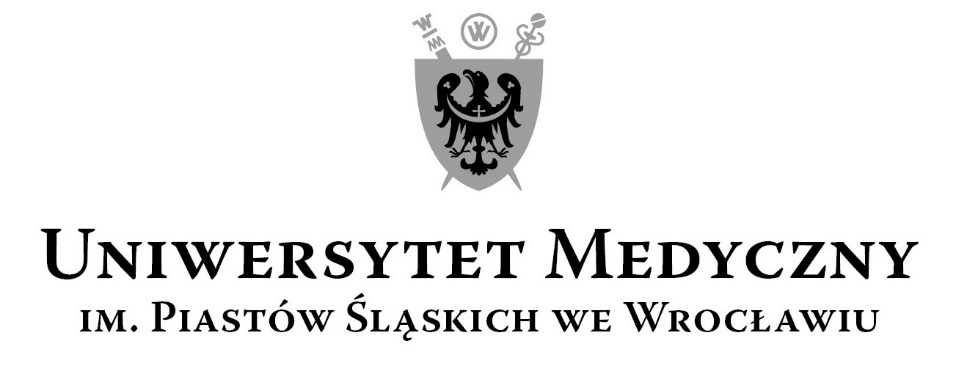 50-367 Wrocław, Wybrzeże L. Pasteura 1Zespół ds. Zamówień Publicznych  UMWUl. Marcinkowskiego 2-6, 50-368 Wrocławfax 71 / 784-00-44e-mail: edyta.szyjkowska@umed.wroc.pl50-367 Wrocław, Wybrzeże L. Pasteura 1Zespół ds. Zamówień Publicznych  UMWUl. Marcinkowskiego 2-6, 50-368 Wrocławfax 71 / 784-00-44e-mail: edyta.szyjkowska@umed.wroc.plL.p.Wykonawca, adresCena przedmiotu zamówienia Termin realizacji przedmiotu zamówienia:  
I etap - naprawa (remont) istniejącego systemu oświetlenia awaryjnego – wymagany przez Zamawiającego - max 4 tygodnie od wprowadzenia 
na plac budowy 
Termin realizacji przedmiotu zamówienia:  
II etap 
 - złożenie uzgodnionej 
z rzeczoznawcą ds. zabezpieczeń przeciwpożarowych dokumentacji dot. rozbudowy istniejącego systemu oświetlenia awaryjnego do Urzędu Miasta - wymagany przez Zamawiającego max 4 tygodnie od wprowadzenia na plac budowy Termin realizacji przedmiotu zamówienia:  
II etap
- rozbudowa istniejącego systemu oświetlenia awaryjnego - wymagany przez Zamawiającego max 4 tygodnie od uzyskania niezbędnych uzgodnień 
i pozwoleń administracyjnychOkres gwarancji
(okres gwarancji wymagany przez Zamawiającego: 
minimalny - 24 miesiące, 
maksymalny - 60 miesięcy)Łączna punktacjapunktypunktypunktypunktypunktypunkty1HYBRYD Sp. z o.o.
ul. Sikorskiego 28
44-120 Pyskowice392 683,65 zł4 tygodnie4 tygodnie4 tygodnie48 miesięcy1HYBRYD Sp. z o.o.
ul. Sikorskiego 28
44-120 Pyskowice60,0010,005,007,508,0090,502ASC Adam Skowroński
ul. Dzielna 33/22
54-152 Wrocław510 450,00 zł4 tygodnie2 tygodnie3 tygodnie60 miesięcy2ASC Adam Skowroński
ul. Dzielna 33/22
54-152 Wrocław46,1610,0010,0010,0010,0086,163OBIS Cichocki Ślązak
Spółka Jawna
ul. Rybnicka 64
52-016 Wrocław561 421,20 zł4 tygodnie4 tygodnie4 tygodnie60 miesięcy3OBIS Cichocki Ślązak
Spółka Jawna
ul. Rybnicka 64
52-016 Wrocław41,9710,005,007,5010,00 74,474ONERIS Arkadiusz Szczypko
ul. Przestrzenna 6/15
50-533 Wrocław783 632,12 zł4 tygodnie4 tygodnie4 tygodnie60 miesięcy4ONERIS Arkadiusz Szczypko
ul. Przestrzenna 6/15
50-533 Wrocław30,0710,005,007,5010,0062,57